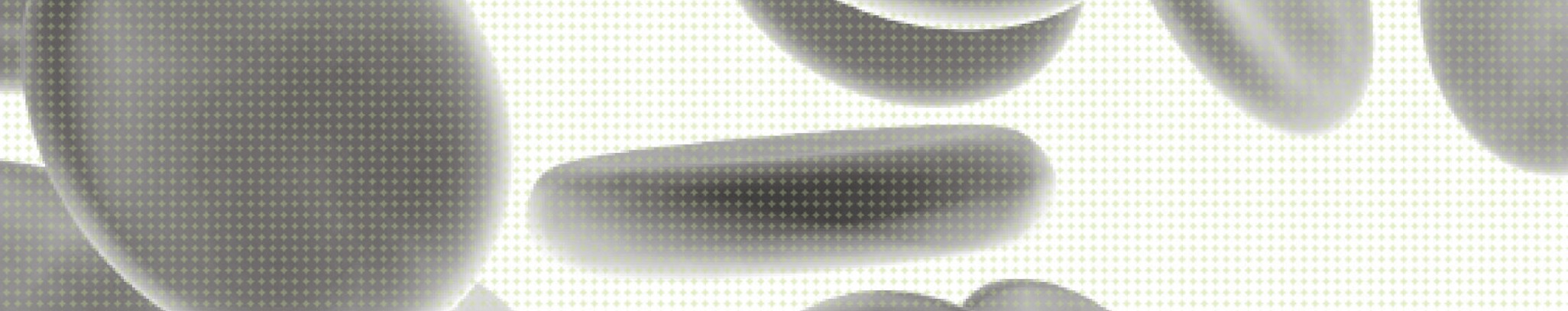 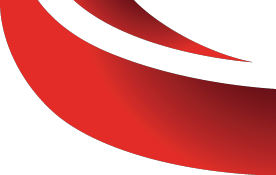 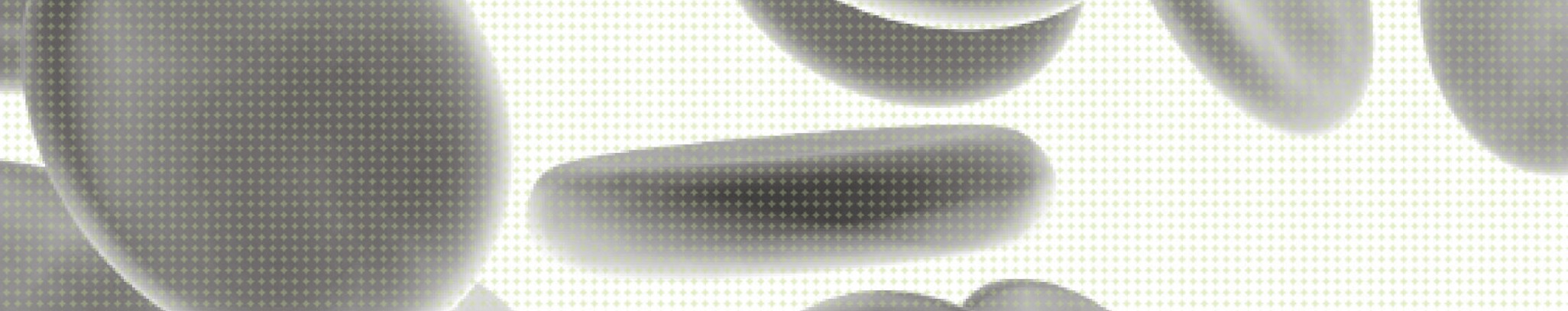 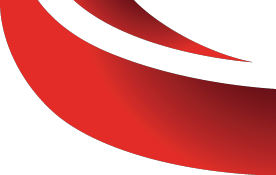 13. DELIBERATE INDUCEDHYPOTENSIONDeliberate induced hypotension (DIH) is the controlled decrease of mean arterial pressure (MAP) to reduce surgical blood loss (PBM pillar 2).Key Messages-   DIH is used to reduce surgical blood loss and improve visibility in the surgical field.-   Hypotension must be closely monitored and controlled to ensure adequate perfusion of vital organs.1Clinical Implications-   In patients undergoing radical prostatectomy or major joint replacement, if substantial blood loss (blood loss of a volume great enough to induce anaemia that would require therapy) is anticipated, deliberate induced hypotension (MAP 50-60mmHg) should be considered, balancing the risk of blood loss and the preservation of vital organ perfusion (PO – R13).2BackgroundThere are a number of techniques used to control hypotension, such as inhaled anaesthetic agents, vasodilators, beta blockers, and/or alpha adrenergic receptors, combined with mechanical manoeuvres to potentiate the action of hypotensive agents. In patients undergoing radical prostatectomy or major joint replacement, DIH was associated with a significant reduction in operative blood loss. DIH also significantly reduced the volume of blood transfusion with 55.8% of the hypotensive groups receiving a transfusion, compared to 78.7% in the control groups.3A meta-analysis of randomised controlled trials found that DIH reduces blood loss most effectively for.3-   hip arthroplasty (503ml reduction)-   spine fusion (318ml reduction)-   orthognathic surgery (147ml reduction)The clinical significance of DIH is dependent on patient co-morbidity and the specific surgical procedure. 3DIH should not be confused with the concept of permissive hypotension as described in thePatient Blood Management Guidelines: Module 1 - Critical Bleeding/Massive Transfusion section3.4.4References1.    Bisbe, E.,Molto, L., Pillar 2 : Minimising bleeding and blood loss. Best Practice & Research Clinical Anaesthesiology 27,99-110 (2013)Patient Blood Management Guidelines  |  Companions	412.    National Blood Authority. Patient Blood Management Guidelines: Module 2 - Perioperative. Australia 20113.    Paul J., Ling, E. Lalonde,C. and Thabane L,. Deliberate hypotension in orthopaedic surgery reduces blood loss and transfusion requirements: A meta-analysis of randomized controlled trials. Canadian Journal of Anaesthesia 54 (10):799-810. (2007)4.    National Blood Authority. Patient Blood Management Guidelines: Module 1 – Critical Bleeding/Massive Transfusion.Australia, 2011.42	Patient Blood Management Guidelines  |  Companions